H L Á Š E N Í   M Í S T N Í H O   R O Z H L A S U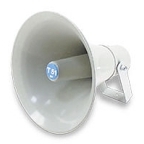 STŘEDA – 21. 2. 2018Milí spoluobčané.Přejeme vám příjemné odpoledne.Poslechněte si hlášení.Obec Přáslavice oznamuje občanům, že v rámci projektu „Mikroregion Bystřička – doplnění sběru separovaných odpadů“ jsou již k dispozici nádoby na PLAST a PAPÍR o objemu 120 l. Nádoby jsou určeny do domácností, vždy jedna z každého druhu na rodinu. Pokud o tyto nádoby máte zájem, dostavte se na obecní úřad s občanským průkazem, kde bude s vámi sepsána smlouva. Cena za 1 ks nádoby je 100,- Kč. První vývoz proběhne až v týdnu po 1. dubnu. Další podrobnosti najdete na letáku ve vývěsce. Upozorňujeme občany, že SVOZ BIOODPADU OD NEMOVITOSTÍ bude probíhat až v týdnu po 1. dubnu 2018. Do té doby je možné bioodpad vozit na sběrný dvůr. Agrospol Velká Bystřice oznamuje všem zájemcům, že je možné se přihlásit na brigádnickou výpomoc při navinování chmele. Zájemci se mohou hlásit pouze osobně na středisku firmy Agrospolu ve Velké Bystřici, ul. Svésedlická 740. Sepisování smluv se provádí denně, i o sobotách a nedělích, vždy od 7.00 do 17.00 hodin.Restaurace Varna ve Velké Bystřici si vás dovolujeme pozvat na TRADIČNÍ ZVĚŘINOVÉ HODY o víkendu ve dnech 24. - 25. února. Jídelní lístek naleznete na www.restaurace-varna.cz, rezervace míst je možná na tel.: 606 745 831. TJ Sokol Přáslavice pořádá v sobotu 24. února od 20.00 hodin na velkém sále OÚ SOKOLSKÉ ŠIBŘINKY, kde k tanci a poslechu bude hrát skupina FONTÁNA. Nebude chybět bohaté občerstvení a tombola. Vstupné je 70,- Kč, masky mají vstup zdarma. Srdečně zvou pořadatelé. MUDr. Peter Keller oznamuje, že v týdnu od 5. do 9. března čerpá dovolenou. Zastupovat ho bude MUDr. Kafka ve Velké Bystřici. Další podrobnosti najdete na letáku ve vývěsce. 